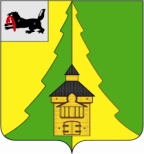 Российская Федерация	Иркутская область		Нижнеилимский муниципальный район	АДМИНИСТРАЦИЯ			ПОСТАНОВЛЕНИЕОт  22.06. 2018 г. №588   г. Железногорск-ИлимскийОб утверждении нормативных затрат,применяемых при расчете объема субсидии на финансовое  обеспечение выполнениямуниципального задания на оказание муниципальных услуг  бюджетных учреждений культуры МО «Нижнеилимский район»В соответствии со статьей 69.2, пунктом 1 статьи 78.1 Бюджетного кодекса Российской Федерации, Положением о бюджетном процессе в муниципальном образовании «Нижнеилимский район», утвержденным решением Думы Нижнеилимского муниципального района от 26 февраля 2015 года № 538 и Постановлением администрации Нижнеилимского муниципальго района  «Об утверждении Порядка формирования и финансового обеспечения выполнения муниципального задания на оказание муниципальных услуг (выполнение работ) на территории муниципального образования « Нижнеилимский район» № 197 от 14 марта 2018 года,  руководствуясь Уставом муниципального образования «Нижнеилимский район», администрация Нижнеилимского муниципального районаПОСТАНОВЛЯЕТ:       1.  Утвердить  нормативные затраты на оказание муниципальных услуг в сфере культуры  в отношении муниципального бюджетного учреждения дополнительного образования «Детская школа искусств» г.Железногорск-Илимский (приложение 1), в отношении муниципального бюджетного учреждения культуры «Районный Дом культуры «Горняк» (приложение 2).       2. Опубликовать данное Постановление в периодическом издании «Вестник Думы и администрации Нижнеилимского района» и на официальном информационном сайте МО «Нижнеилимский район».  3. Контроль за исполнением настоящего постановления возложить на заместителя мэра по вопросам экономики и финансам Г.П. Козак.И.о. мэра  района                                                                          В.В.ЦвейгартРассылка: в  дело-2, Г.П.Козак, ОСЭР,  МКУ «Сервисцентр», ОКСДМ, МБУК РДК «Горняк», МБУДО «ДШИ»,С.Е.Сибрина.	О.А.Сутягина3-08-61Приложение 1 к постановлению администрацииНижнеилмского муниципальногорайона  №588  от 22. 06.2018г.НОРМАТИВНЫЕ ЗАТРАТЫна единицу оказания муниципальной услуги МБУДО «ДШИ»(наименование муниципального учреждения)на 2018 год И.о. мэра  района                                                                          В.В.ЦвейгартПриложение 2 к постановлению администрацииНижнеилмского муниципальногорайона  № 588 от 22.06. 2018г.НОРМАТИВНЫЕ ЗАТРАТЫна единицу оказания муниципальной услуги МБУК РДК «Горняк»(наименование муниципального учреждения)на 2018 год И.о.мэра  района                                                                          В.В.ЦвейгартНаименование муниципальной  услугиНормативные затраты на единицу оказания муниципальной услуги (руб)Значение показателя объема муниципальной услуги (чел)Затраты на содержание имуществаОбщий обьем нормативных затрат на оказания муниципальной услуги (руб)Реализация дополнительных предпрофессиональных программ в области искусств50 993,34287596 057,4715 231 146,05Реализация дополнительных общеразвивающих программ50 993,34310643 920,6416 451 856,04ИТОГОИТОГО5971 239 978,1131 683 000,00Наименование муниципальной  услугиНормативные затраты на единицу оказания муниципальной услуги (руб)Значение показателя объема муниципальной услуги (чел)Затраты на содержание имуществаОбщий обьем нормативных затрат на оказания муниципальной услуги (руб)«Организация и проведение культурно-массовых мероприятий»27 064,67612401 420,1016 965 000,00